Form H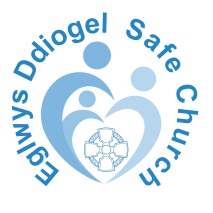 Agreement for use of ICTThis form is to be given out to those wishing to use church owned/based ICT equipment by the appropriate Church representative.  This form must be signed by the individual using the equipment and, in the case of under 18 year olds, be countersigned by an appropriate adult who should normally be a parent/guardian.  The form must be signed and returned to the appropriate church representative before ICT is used.MAC/PCC Organisation:MAC/PCC Organisation:Name:Name:I understand and agree to abide by the church’s acceptable use of ICT policy.  I understand that I must not:Search for and/or enter any pornographic, racist or hate motivated sites.Use ICT provided by the Church to store, display and/or transmit pornographic, sexist, racist, homophobic or violent material.Send emails or post messages or pictures on any social media site or otherwise use ICT in such a way as to harass, threaten, intimidate, bully, humiliate or abuse any individual or group.Download, forward and/or burn on to any CD any music, images or movies from the internet without permission of the copyright holder.Disclose of any personal information relating to others without consent e.g. addresses (personal, email or messenger), telephone numbers or bank details.I agree to the above terms.I have read Annex 2 (if under 18 years old then an adult needs to countersign this form)I understand and agree to abide by the church’s acceptable use of ICT policy.  I understand that I must not:Search for and/or enter any pornographic, racist or hate motivated sites.Use ICT provided by the Church to store, display and/or transmit pornographic, sexist, racist, homophobic or violent material.Send emails or post messages or pictures on any social media site or otherwise use ICT in such a way as to harass, threaten, intimidate, bully, humiliate or abuse any individual or group.Download, forward and/or burn on to any CD any music, images or movies from the internet without permission of the copyright holder.Disclose of any personal information relating to others without consent e.g. addresses (personal, email or messenger), telephone numbers or bank details.I agree to the above terms.I have read Annex 2 (if under 18 years old then an adult needs to countersign this form)I understand and agree to abide by the church’s acceptable use of ICT policy.  I understand that I must not:Search for and/or enter any pornographic, racist or hate motivated sites.Use ICT provided by the Church to store, display and/or transmit pornographic, sexist, racist, homophobic or violent material.Send emails or post messages or pictures on any social media site or otherwise use ICT in such a way as to harass, threaten, intimidate, bully, humiliate or abuse any individual or group.Download, forward and/or burn on to any CD any music, images or movies from the internet without permission of the copyright holder.Disclose of any personal information relating to others without consent e.g. addresses (personal, email or messenger), telephone numbers or bank details.I agree to the above terms.I have read Annex 2 (if under 18 years old then an adult needs to countersign this form)I understand and agree to abide by the church’s acceptable use of ICT policy.  I understand that I must not:Search for and/or enter any pornographic, racist or hate motivated sites.Use ICT provided by the Church to store, display and/or transmit pornographic, sexist, racist, homophobic or violent material.Send emails or post messages or pictures on any social media site or otherwise use ICT in such a way as to harass, threaten, intimidate, bully, humiliate or abuse any individual or group.Download, forward and/or burn on to any CD any music, images or movies from the internet without permission of the copyright holder.Disclose of any personal information relating to others without consent e.g. addresses (personal, email or messenger), telephone numbers or bank details.I agree to the above terms.I have read Annex 2 (if under 18 years old then an adult needs to countersign this form)I understand and agree to abide by the church’s acceptable use of ICT policy.  I understand that I must not:Search for and/or enter any pornographic, racist or hate motivated sites.Use ICT provided by the Church to store, display and/or transmit pornographic, sexist, racist, homophobic or violent material.Send emails or post messages or pictures on any social media site or otherwise use ICT in such a way as to harass, threaten, intimidate, bully, humiliate or abuse any individual or group.Download, forward and/or burn on to any CD any music, images or movies from the internet without permission of the copyright holder.Disclose of any personal information relating to others without consent e.g. addresses (personal, email or messenger), telephone numbers or bank details.I agree to the above terms.I have read Annex 2 (if under 18 years old then an adult needs to countersign this form)Signed:Date:Adult counter signature in the case of a child under 18 years old.Adult counter signature in the case of a child under 18 years old.Adult counter signature in the case of a child under 18 years old.Adult counter signature in the case of a child under 18 years old.Adult counter signature in the case of a child under 18 years old.Name:Signed:Relationship:Date: